Кое-кто не знает, что такое хор. Ребята почему-то решили, что хор – это когда все поют громко! : ВИДЕО – ЗАНЯТИЕ: https://yadi.sk/i/gt6cLx73gZ9WKЯзычок чтоб не скучал-считалку будем повторять:Я могу считать до ста 
Времени не жалко: 
Раз, два, три, четыре, сто, 
Вот и вся считалка (ссылка на музыку):https://vk.com/audio?performer=1&q=%D0%9D%D0%B5%D0%B8%D0%B7%D0%B2%D0%B5%D1%81%D1%82%D0%B5%D0%BD ИГРАЛОЧКА:ИГРА НА РАЗВИТИЕ СЛУХОВОГО ВНИМАНИЯ ДЛЯ  СРЕДНЕГО И СТАРШЕГО ДОШКОЛЬНОГО ВОЗРАСТА:

Взрослый в произвольном порядке включает три музыкальных композиции: марш, колыбельную или плясовую. 

Ребёнок самостоятельно выполняет движения, соответствующие звучащей музыке: марширует, «спит» или танцует. 

Также он может показывать картинки, которые соответствуют характеру музыки.МАРШ:https://vk.com/audio?performer=1&q=%D0%9D%D0%B5%D0%B8%D0%B7%D0%B2%D0%B5%D1%81%D1%82%D0%B5%D0%BD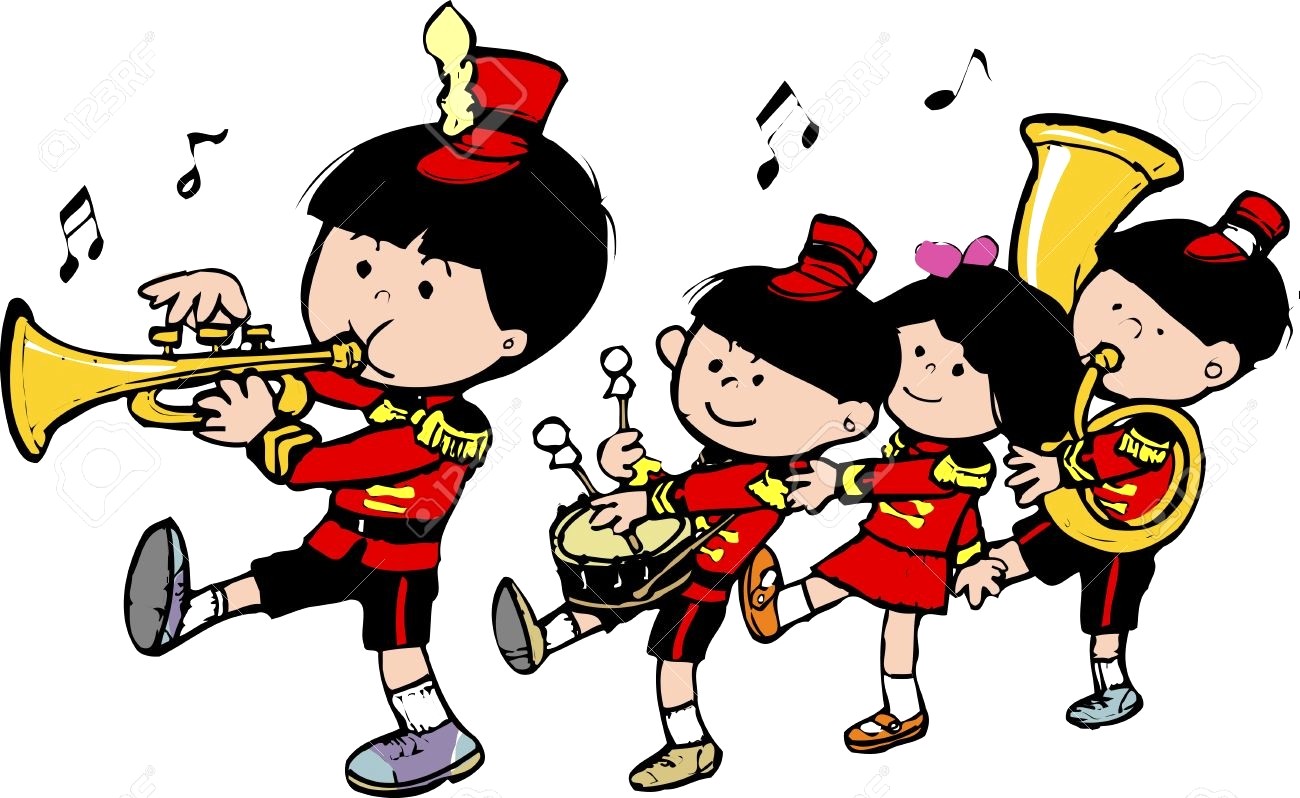  КОЛЫБЕЛЬНАЯ: https://vk.com/audio?performer=1&q=%D0%9D%D0%B5%D0%B8%D0%B7%D0%B2%D0%B5%D1%81%D1%82%D0%B5%D0%BD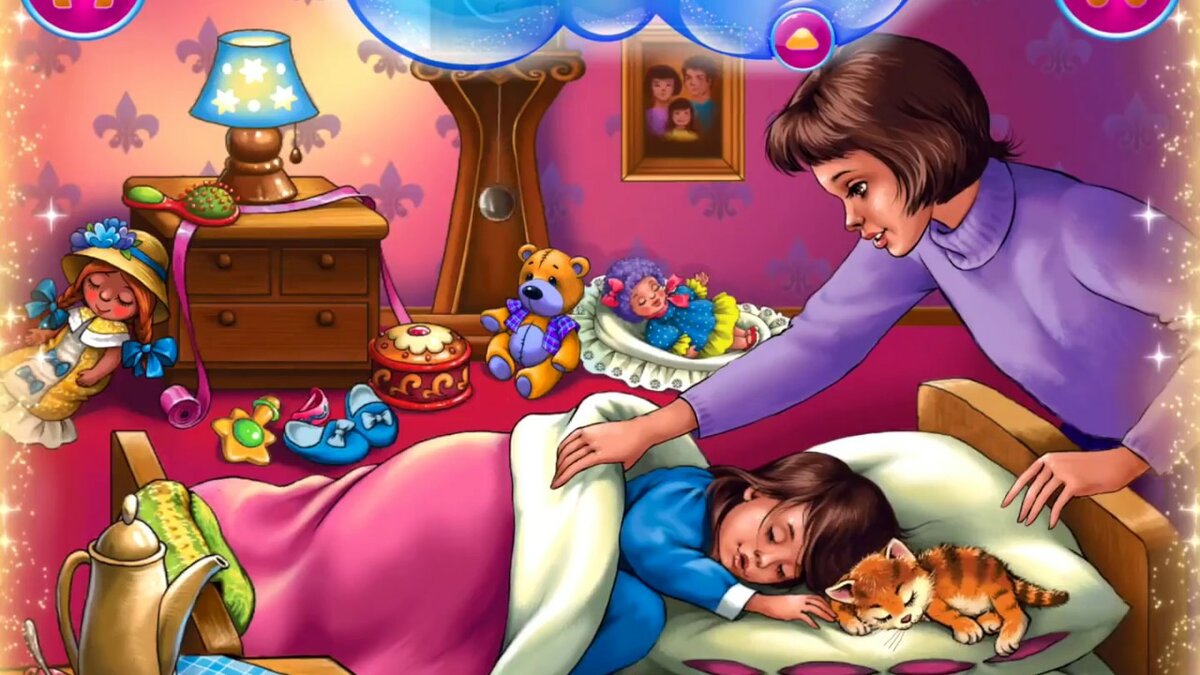 ТАНЕЦ:https://vk.com/audio?performer=1&q=%D0%9D%D0%B5%D0%B8%D0%B7%D0%B2%D0%B5%D1%81%D1%82%D0%B5%D0%BD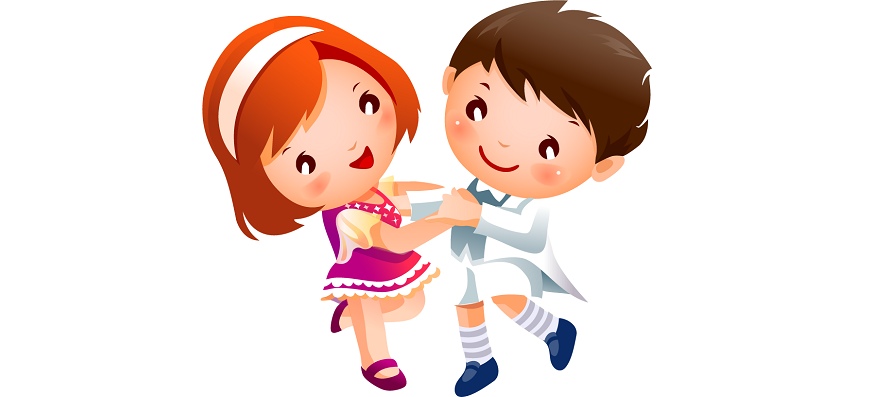 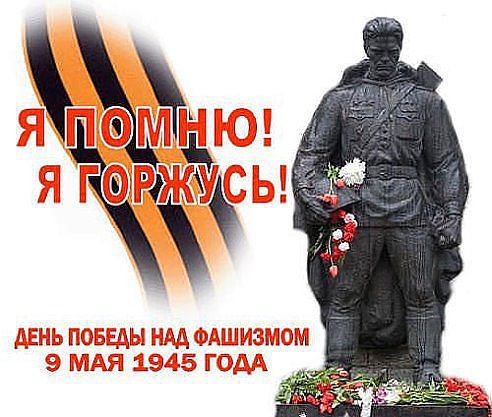 День Победы!Композитор: Тухманов Давид Фёдорович Автор стихов: Харитонов Владимир ГавриловичКуплет:День Победы, как он был от нас далёк,Как в костре потухшем таял уголёк.Были вёрсты, обгорелые, в пыли, —Этот день мы приближали как могли.Припев:Этот День ПобедыПорохом пропах,Это праздникС сединою на висках.Это радостьСо слезами на глазах.День Победы!День Победы!День Победы!Куплет:Дни и ночи у мартеновских печейНе смыкала наша Родина очей.Дни и ночи битву трудную вели —Этот день мы приближали как могли.Куплет:Здравствуй, мама, возвратились мы не все…Босиком бы пробежаться по росе!Пол-Европы прошагали, пол-Земли, —Этот день мы приближали  как могли.Ссылка :http://m.megapesni.me/singer/%D0%BB%D0%B5%D0%B2+%D0%BB%D0%B5%D1%89%D0%B5%D0%BD%D0%BA%D0%BE.htmlвыпускники!Вот и осень пришла, 
Собираться пора 
В дом огромный, что школой зовётся. 
Завершилась вчера 
В детском саде игра. 
Всё прошло и уже не вернётся. 
Завершилась вчера 
В детском саде игра. 
Всё прошло и уже не вернётся. 

Припев: 
Серёжки и Наташки, 
Теперь мы первоклашки, 
И смотрим на приятелей вчерашних свысока. 
Они остались в садике: 
Марины, Саши, Вадики. 
Они ещё не слышали школьного звонка. 
Они ещё не слышали школьного звонка. 

На уроках не спят, 
Только ручки скрипят 
Над тетрадкой по чистописанью. 
Только пишем мы так: 
Всё наперекосяк. 
Ну, за что нам такие страданья!? 
Только пишем мы так: 
Всё наперекосяк. 
Ну, за что нам такие страданья!? 

Припев. 

Скоро будем мы знать, 
Как читать и считать, 
Как по химии опыты ставить. 
Ведь учиться у вас 
Мы пришли в первый класс. 
С этим можно друг друга поздравить. 
Ведь учиться у вас 
Мы пришли в первый класс. 
С этим можно друг друга поздравить. Ссылка: http://hotplayer.ru/?s=%D1%82%D0%B5%D0%BF%D0%B5%D1%80%D1%8C%20%D0%BC%D1%8B%20%D0%BF%D0%B5%D1%80%D0%B2%D0%BE%D0%BA%D0%BB%D0%B0%D1%88%D0%BA%D0%B8